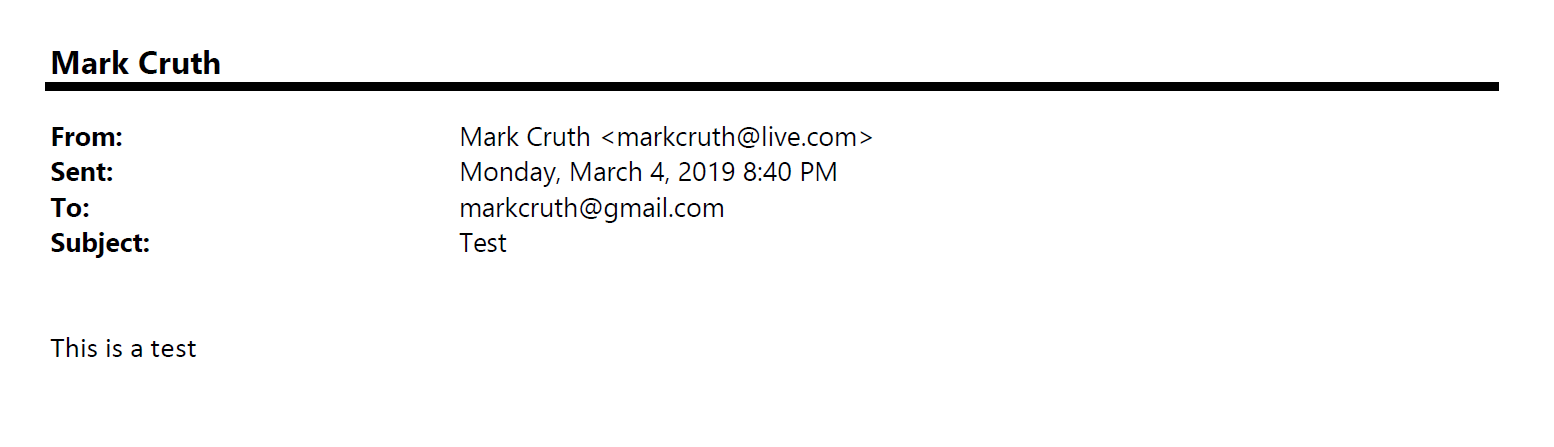 So in this new structure, how are we going to handle hiring and firing people? Before hand we had people who made those decisions (cough…managers…cough), but now that we don’t what’s the plan? I don’t want the “responsibility” to have to fire someone (I never got into management for that reason). What’s the plan?Tom Ball